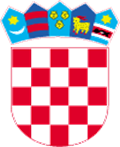            REPUBLIKA HRVATSKA                                                                                    KRAPINSKO-ZAGORSKA ŽUPANIJA    OPĆINA KRALJEVEC NA SUTLI               OPĆINSKO VIJEĆEKLASA: 240-01/24-01/03                                                          URBROJ: 2140-17-01-24-01Kraljevec na Sutli, 10. travnja 2024.Temeljem članka 17., stavka 1. Zakona o sustavu civilne zaštite („Narodne novine“, broj 82/15, 118/18, 31/20, 20/21, 114/22), članka 48. Pravilnika o nositeljima, sadržaju i postupcima izrade planskih dokumenata u civilnoj zaštiti te načinu informiranja javnosti u postupku njihovog donošenja („Narodne novine“, broj 66/21) te članka 30. Statuta Općine Kraljevec na Sutli („Službeni glasnik Krapinsko-zagorske županije“, broj 14/21 i 63A/21), Općinsko vijeće Općine Kraljevec na Sutli na 28. sjednici, održanoj 10. travnja 2024. godine, donosiANALIZU STANJA SUSTAVA CIVILNE  ZAŠTITE NA PODRUČJU OPĆINE KRALJEVEC NA SUTLI ZA 2023. GODINUUVODCivilna zaštita je sustav organiziranja sudionika, operativnih snaga i građana za ostvarivanje zaštite i spašavanja ljudi, životinja, materijalnih i kulturnih dobara i okoliša u velikim nesrećama i katastrofama i otklanjanja posljedica terorizma i ratnih razaranja.Općina Kraljevec na Sutli obavezna je organizirati poslove iz svog samoupravnog djelokruga koji se odnose na planiranje, razvoj, učinkovito funkcioniranje i financiranje sustava civilne zaštite.Člankom 17. stavak 1. Zakona o sustavu civilne zaštite („Narodne novine“, broj 82/15, 118/18, 31/20, 20/21, 114/22) (u daljnjem tekstu: Zakon) definirano je da predstavničko tijelo na prijedlog izvršnog tijela jedinica lokalne i područne (regionalne) samouprave u postupku donošenja proračuna razmatra i usvaja godišnju analizu stanja i godišnji plan razvoja sustava civilne zaštite s financijskim učincima za trogodišnje razdoblje te smjernice za organizaciju i razvoj sustava koje se razmatraju i usvajaju svake četiri godine.Analizom stanja sustava civilne zaštite na području Općine Kraljevec na Sutli za 2023. godinu prati se napredak implementacije ciljeva iz Smjernica za organizaciju i razvoj sustava civilne zaštite na području Općine Kraljevec na Sutli za razdoblje 2022., 2023., 2024. i 2025. godinu („Službeni glasnik Krapinsko-zagorske županije“, broj 07/22), utvrđuje novo stanje, redefiniraju prioriteti, analizira financiranje sustava civilne zaštite i realizacija svih drugih aktivnosti. VAŽNIJE SASTAVNICE SUSTAVA CIVILNE ZAŠTITE I NJIHOVO STANJE PROCJENA RIZIKA OD VELIKIH NESREĆAOdluku o donošenju Procjene rizika od velikih nesreća za područje Općine Kraljevec na Sutli objavljena je u „Službenom glasniku Krapinsko-zagorske županije“, broj 25/23). Procjenu rizika izrađena je sukladno Smjernicama za izradu procjena rizika od velikih nesreća na području Krapinsko-zagorske županije (KLASA: 810-06/16-03/6, URBROJ: 2109/1-01-16-3, od dana 30. prosinca 2016. godine).Sukladno Procjeni rizika i analizi stanja spremnosti sustava civilne zaštite, utvrđena je visoka spremnost i dostatnost kapaciteta operativnih snaga sustava civilne zaštite na području Općine Kraljevec na Sutli koje u slučaju velike nesreće i katastrofe mogu u dovoljnoj mjeri samostalno učinkovito reagirati na otklanjanju posljedica istih bez postrojbe civilne zaštite opće namjene. S obzirom na navedeno, Općinsko vijeće Općine Kraljevec na Sutli je na svojoj 04. sjednici održanoj dana 21. prosinca 2021. godine donijela Odluku o stavljanju izvan snage odluke o osnivanju i organiziranju postrojbe civilne zaštite opće namjene Općine Kraljevec na Sutli („Službeni glasnik Krapinsko-zagorske županije“, broj 63A/21).PLANSKI DOKUMENTIPlan djelovanja civilne zaštite Općinska načelnica Općine Kraljevec na Sutli je dana 01. listopada 2021. donijela Odluku o donošenju Plana djelovanja civilne zaštite Općine Kraljevec na Sutli.Plan djelovanja je operativni dokument prvenstveno namijenjen za potrebe djelovanja Stožera civilne zaštite Općine Kraljevec na Sutli kao stručnog, operativnog i koordinativnog tijela za provođenjem mjera i aktivnosti civilne zaštite u velikim nesrećama. Osim toga, Plan obuhvaća način djelovanja ostalih operativnih snaga sustava civilne zaštite.VOĐENJE EVIDENCIJE PRIPADNIKA OPERATIVNIH SNAGA SUSTAVA CIVILNE ZAŠTITE OPĆINE KRALJEVEC NA SUTLISukladno Pravilniku o vođenju evidencija pripadnika operativnih snaga sustava civilne zaštite („Narodne Novine”, broj 75/16) ustrojena je evidencija vlastitih pripadnika za operativne snage sustava civilne zaštite Općine Kraljevec na Sutli za:članove Stožera civilne zaštite,povjerenike i zamjenike povjerenika civilne zaštite,pravne osobe od interesa za sustav civilne zaštite,koordinatore na lokaciji.Podaci o pripadnicima operativnih snaga sustava civilne zaštite Općine Kraljevec na Sutli kontinuirano se ažuriraju u planskim dokumentima.OPERATIVNE SNAGE SUSTAVA CIVILNE ZAŠTITE Mjere i aktivnosti u sustavu civilne zaštite na području Općine Kraljevec na Sutli provode sljedeće operativne snage sustava civilne zaštite:Stožer civilne zaštite, VZO Kraljevec na Sutli, Gradsko društvo Crvenog križa Klanjec,HGSS – Stanica Zlatar Bistrica,povjerenici civilne zaštite, koordinatori na lokaciji,pravne osobe u sustavu civilne zaštite,udruge.STOŽER CIVILNE ZAŠTITEStožer civilne zaštite Općine Kraljevec na Sutli osnovan je Odlukom općinske načelnice o osnivanju i imenovanju načelnika, zamjenika načelnika i članova Stožera civilne zaštite Općine Kraljevec na Sutli („Službeni glasnik Krapinsko-zagorske županije“, broj 45/22). Stožer civilne zaštite Općine Kraljevec na Sutli sastoji se od načelnika Stožera, zamjenika načelnika Stožera te 6 članova. Stožer civilne zaštite je stručno, operativno i koordinativno tijelo za provođenje mjera i aktivnosti civilne zaštite u velikim nesrećama i katastrofama. Stožer civilne zaštite obavlja zadaće koje se odnose na prikupljanje i obradu informacija ranog upozoravanja o mogućnosti nastanka velike nesreće i katastrofe, razvija plan djelovanja sustava civilne zaštite na svom području, upravlja reagiranjem sustava civilne zaštite, obavlja poslove informiranja javnosti i predlaže donošenje odluke o prestanku provođenja mjera i aktivnosti u sustavu civilne zaštite.Radom Stožera civilne zaštite Općine Kraljevec na Sutli rukovodi načelnik Stožera, a kada se proglasi velika nesreća, rukovođenje preuzima općinska načelnica.  Stožer civilne zaštite Općine Kraljevec na Sutli upoznat je sa Zakonom, podzakonskim aktima, načinom djelovanja sustava civilne zaštite, načelima sustava civilne zaštite i sl. OPERATIVNE SNAGE VATROGASTVAOperativne snage vatrogastva temeljna su operativna snaga sustava civilne zaštite koje djeluju u sustavu civilne zaštite u skladu s odredbama posebnih propisa kojima se uređuje područje vatrogastva. Na području Općine Kraljevec na Sutli djeluje VZO Kraljevec na Sutli u koju je udruženo 6  dobrovoljnih vatrogasnih društava: DVD Kačkovec, DVD Draše, DVD Lukavec Klanječki, DVD Kraljevec na Sutli, DVD Čemehovec i DVD Radakovo.VZO Kraljevec na Sutli ima u svom sastavu 45 operativnih vatrogasaca.VZO Kraljevec na Sutli posjeduje sljedeću opremu:Tablica 1. Popis opreme VZO Kraljevec na SutliZnačajnije aktivnosti VZO Kraljevec na Sutli koje su provdene u 2023. godini,a vezane su uz zaštitu i spašavanje, osposobljavanje i sl. su:Osposobljavanje – školovanje operativnih vatrogasaca (veljača 2023.),Intervencije prilikom vremenskih nepogoda ( 19. srpnja – 21. srpnja 2023.),Operativno uzbunjivanje (2. rujna 2023.),Pregled opreme prema program HVZ –a (2. listopada 2023),Odrađene akcije prema planu i program za 2023. VZO Kraljevec na Sutli.GRADSKO DRUŠTVO CRVENOG KRIŽA KLANJECSukladno Zakonu o Hrvatskom Crvenom križu („Narodne novine“, broj 71/10), a u dijelu poslova zaštite i spašavanja, Hrvatski Crveni križ nadležan je za sljedeće poslove/javna ovlaštenja:organizira i vodi Službu traženja, te aktivnosti obnavljanja obiteljskih veza članova obitelji razdvojenih uslijed katastrofa, migracija i drugih situacija koje zahtijevaju humanitarno djelovanje,traži, prima i raspoređuje humanitarnu pomoć u izvanrednim situacijama,ustrojava, obučava i oprema ekipe za akcije pomoći u zemlji i inozemstvu u slučaju nesreća, sukoba, situacija nasilja itd.Gradsko društvo Crvenog križa Klanjec ima 2 zaposlene osobe i 5 volontera.U slučaju velikih nesreća i katastrofa, Gradsko društvo Crvenog križa Klanjec raspolaže sljedećim materijalno – tehničkim sredstvima: pribor za pružanje prve pomoći, šator veliki – 2 komvreće za spavanje – 15 kom.Oprema koja nedostaje, a bila bi nužna u provođenju mjera civilne zaštite: isušivači – 4 kom, poljski kreveti – 20 kom,grijalice – 6 kom,deke – 100 kom, zaštitna odjeća i obuća za volontere i interventni tim – 10 kompleta.GDCK Klanjec veliki problem predstavlja nedostatak adekvatnog skladišta za čuvanje šatora i ostale opreme.Od značajnijih aktivnosti tijekom 2023. godine, volonteri i zaposlenici Gradskog društva Crvenog križa Klanjec sudjelovali su sljedećim aktivnostima:vježba hitnih službi KZŽ u Kumrovcu,osposobljavanje djelatnika i volonter za hitne intervencije.HGSS – STANICA ZLATAR BISTRICAOperativne snage Hrvatske gorske službe spašavanja temeljna su operativna snaga sustava civilne zaštite u velikim nesrećama i katastrofama i izvršavaju obveze u sustavu civilne zaštite sukladno posebnim propisima kojima se uređuje područje njihovog djelovanja. Hrvatska gorska služba spašavanja je dobrovoljna i neprofitna humanitarna služba javnog karaktera. Specijalizirana je za spašavanje na planinama, stijenama, speleološkim objektima i drugim nepristupačnim mjestima kada pri spašavanju treba primijeniti posebno stručno znanje i upotrijebiti opremu za spašavanje u planinama. Rad Hrvatske gorske službe spašavanja definiran je Zakonom o Hrvatskoj gorskoj službi spašavanja („Narodne novine“, broj 79/06 i 110/15).HGSS – Stanica Zlatar Bistrica ima ukupno 35 pripadnika, od kojih je 14 gorskih spašavatelja, 3 spašavatelja, 14 pripravnika i 4 suradnika. HGSS – Stanica Zlatar Bistrica raspolaže sa sljedećom značajnijom opremom:Tablica 2. Oprema: HGSS – Stanica Zlatar BistricaIzvor: HGSS – Stanica Zlatar BistricaOprema koja nedostaje, a bila bi nužna u provođenju akcija zaštite i spašavanja:ZAJEDNIČKA OPREMA:Nosila i dodaci:UT 2000 nosila s kotačem,NEST nosiljka,NEST torba,STEF,Akja 200 divisible,Akja insulating mat,Injured protection bag,Laika pojas za pse, Vreća za tijelo.Oprema za tehničko spašavanje:ASTRO BOD FAST,KARABINER BMD,KARABINER OK,KOLUTURA RESCUE,KOLOTURA FIXE,KOLOTURA SPIN S1 OPEN,KOLUTURA PRO TRAXION,UŽE AXIS DINAMIČKO 11MM 50 M,UŽE AXIS DINAMIČKO 11 MM 100 M,UŽE POMOĆNO 7 MM 150 M,SIDRIŠNA PLOČICA PAW M,PLOČICA ZA FIX 8MM,HANG FIX INOX M8 8X87,SAMONAREZNI SPIT,TRANSPORTNA TORBA 50 L,GURTNA 80 CM,GURTNA 150 CM,POJAS ZA SPAŠAVANJE,GRILLON PLUS,PENJAČI.Oprema za spašavanje za vode i poplave:Suho odijelo,Prsluk,Uže za bacanje 25 m,Kaciga,Podkapa,Rukavice,Suha vreća,Nož,Uže cowtail,Karabiner,Gurtna safety tape.Uređaji za potražne akcije:Motorola TETRA ručna,Motorola TETRA stacionarna,Dron Mavick III Enterprise,Termovizijski dvogled PULSAR,Dvogled,Ručna svjetiljka,Cestovna navigacija GARMIN,Navigacija za QUAD Garmin,GPS uređaj GARMIN,Karte za GPS uređaj Garmin,Karte za GPS uređaj GARMIN,Laptop ASUS ROG,Motorna pila STIHL MS 180,Rasvjetni balon.Dodatci za opremu:Rezač za uže,Kovčeg za pohranu opreme 70 L,Kovčeg za transport elek. opreme,Bivak vreća.Zimsko spašavanje:Skije turne set,Pancerice turne,Kaciga skijaška s naočalama,Krplje,Dereze,Torbica za dereze,Cepin,Zaštita za cepin.Akcije i intervencije najvažnije su djelatnosti HGSS Stanice Zlatar Bistrica. Osim na području KZŽ pripadnici Stanice sudjeluju u akcijama i intervencijama na teritoriju čitave Republike Hrvatske. Uz ljude spašavaju se i životinje, na što se ujedno može gledati i kao preventivnu aktivnost jer se djelovanjem HGSS – a sprečava djelovanje osoba koje nemaju adekvatno znanje i opremu te bi se djelovanjem u takvim situacijama mogle ozlijediti.HGSS je obavezna dežurati na svim aktivnostima koje se odvijaju u prirodi, odnosno na neurbanim prostorima. Aktivnosti na kojim najčešće dežuramo su trail, trekk i mtb utrke. Od prošle godine HGSS dežura i na rally utrkama. HGSS se angažirana za dežurstva zbog posebne opreme kojom raspolažu te zbog posebnih tehnika za izvlačenje unesrećenih osoba s iznimno nepristupačnih terena.Kroz svoju višegodišnju obuku u HGSS-u, članovi prolaze kroz velik broj različitih tečajeva. Prvi tečaj koji je obavezan za svakog člana je tečaj prve pomoći u neurbanim prostorima. Nakon toga slijede tri osnovna tečaja u službi  - tečaj zimskih tehnika spašavanja, tečaj ljetnih tehnika spašavanja, tečaj speleoloških tehnika spašavanja (spašavanje u jamama i spiljama). Svaki pripadnik mora pristupiti ispitu da bi stekao naziv gorski spašavatelj (mora proći sva tri osnovna tečaja ) ili spašavatelj (ispitu se pristupa nakon jednog osnovnog tečaja, odabranog prema afinitetima samog pripadnika službe). Uz osnovne tečajeve, pripadnicima HGSS-a na raspolaganju je velik broj specijalističkih tečajeva kroz koje se mogu dodatno specijalizirati za pojedine djelatnosti kojima se HGSS bavi. Neki od specijalističkih tečajeva su SRT (spašavanje na vodama i poplavama), tečaj za voditelja potraga, tečaj za digitalnu kartografiju (važna specijalnost za potrage), tečaj za upravljanje bespilotnim letjelicama (ima nekoliko naprednih tečajeva nakon osnovnog, a svake godine zahtjeva relicenciranje). Iznimno važna djelatnost HGSS-a je rad sa potražnim psima, za što se vodič i pas (potražni tim) osposobljavaju kroz nekoliko godina te se dalje dodatno usavršavaju putem redovnih vježbi.Vježbe se održavaju redovito kroz čitavu godinu, a svrha im je održavanje visoke razine spremnosti kod pripadnika HGSS-a. Vježbe se odvijaju ili unutar Stanice (tzv. stanične vježbe), na razini HGSS-a (tzv. državne vježbe), a čak i na međunarodnoj razini kroz različite module u suradnji sa službama civilne zaštite iz čitave Europske unije (HGSS je prema Zakonu o sustavu civilne zaštite jedna od operativnih snaga CZ). POVJERENICI CIVILNE ZAŠTITE I NJIHOVI ZAMJENICIOdlukom općinske načelnice o imenovanju povjerenika i zamjenika povjerenika civilne zaštite (KLASA: 022-05/20-01/01, URBROJ: 2135-02-20-01, od dana 28. siječnja 2020. godine), za područje Općine Kraljevec na Sutli imenovano je 6 povjerenika civilne zaštite i 6 zamjenika povjerenika civilne zaštite.Povjerenici civilne zaštite i njihovi zamjenici: sudjeluju u pripremanju građana za osobnu i uzajamnu zaštitu te usklađuju provođenje  mjera osobne i uzajamne zaštite,daju obavijesti građanima o pravodobnom poduzimanju mjera civilne zaštite te javne mobilizacije radi sudjelovanja u sustavu civilne zaštite,sudjeluju u organiziranju i provođenju evakuacije, sklanjanja, zbrinjavanja i drugih mjera civilne zaštite,organiziraju zaštitu i spašavanje pripadnika ranjivih skupina,provjeravaju postavljanje obavijesti o znakovima za uzbunjivanje u stambenim zgradama na području svoje nadležnosti i o propustima obavješćuju inspekciju civilne zaštite.KOORDINATORI NA LOKACIJI Sukladno članku 26. Pravilnika o mobilizaciji, uvjetima i načinu rada operativnih snaga sustava civilne zaštite („Narodne novine“, broj 69/16), Općina Kraljevec na Sutli je u Planu djelovanja civilne zaštite i u suradnji s operativnim snagama sustava civile zaštite utvrdila popis potencijalnih koordinatora na lokaciji s kojeg, ovisno o specifičnostima izvanrednog događaja, načelnik Stožera civilne zaštite Općine Kraljevec na Sutli, određuje koordinatora i upućuje ga na lokaciju sa zadaćom koordiniranja djelovanja različitih operativnih snaga sustava civilne zaštite i komuniciranja sa Stožerom tijekom trajanja poduzimanja mjera i aktivnosti na otklanjanju posljedica izvanrednog događaja, a u pravilu iz sastava operativne snage sustava civilne zaštite koja ima vodeću ulogu u provedbi intervencije. PRAVNE OSOBE OD INTERESA ZA SUSTAV CIVILNE ZAŠTITEOdlukom o određivanju pravnih osoba od interesa za sustav civilne zaštite Općine Kraljevec na Sutli (KLASA: 021-05/17-01/22, URBROJ: 2135-02-17-01, od dana 13. rujna 2017. godine), određene su sljedeće pravne osobe s ciljem priprema i sudjelovanja u otklanjanju posljedica katastrofa i velikih nesreća: Osnovna škola Pavla Štoosa Kraljevec na Sutli, Kraljevec na Sutli 125.Navedena pravna osoba raspolaže s potrebnim smještajnim kapacitetima za privremeno zbrinjavanje ugroženog stanovništva.  UDRUGEUdruge koje nemaju javne ovlasti, a od interesa su za sustav civilne zaštite (npr. kinološke djelatnosti, podvodne djelatnosti, radio-komunikacijske, zrakoplovne i druge tehničke djelatnosti), pričuvni su dio operativnih snaga sustava civilne zaštite koji je osposobljen za provođenje pojedinih mjera i aktivnosti sustava civilne zaštite, svojim sposobnostima nadopunjuju sposobnosti temeljnih operativnih snaga te se uključuju u provođenje mjera i aktivnosti sustava civilne zaštite sukladno odredbama Zakona i planu djelovanja civilne zaštite jedinice lokalne samouprave.Na području Općine Kraljevec na Sutli djeluju udruge građana koje su sa svojim snagama i opremom kojom raspolažu od značaja za sustav civilne zaštite. Popis udruga nalazi se u Planu djelovanja civilne zaštite Općine Kraljevec na Sutli.Udruge samostalno provode osposobljavanje svojih članova i sudjeluju u osposobljavanju i vježbama s drugim operativnim snagama sustava civilne zaštite.OSTALI SUDIONICI SUSTAVA CIVILNE ZAŠTITEU slučaju katastrofalnih posljedica, osim analizom navedenih odgovornih i upravljačkih te operativnih kapaciteta, u sanaciju posljedica prijetnje se uključuju redovne gotove snage – pravne osobe, koje postupaju prema vlastitim operativnim planovima, odnosno: Zavod za hitnu medicinu Krapinsko-zagorske županije,Zavod za javno zdravstvo Krapinsko-zagorske županije,Dom zdravlja Krapinsko-zagorske županije, Ispostava Klanjec,Veterinarska ambulanta Klanjec d.o.o.,Hrvatske vode, VGI za mali sliv “Sutla-Krapina”, Veliko Trgovišće,MUP, PU Krapinsko-zagorska, PP Klanjec,Centar za socijalnu skrb Zabok – Podružnica Klanjec,HEP Operator distribucijskog sustava d.o.o. – Elektra Zabok, Zelenjak d.o.o.,Zagorski vodovod“ d.o.o. Zabok,Zelenjak plin d.o.o., Županijska uprava za ceste Krapinsko-zagorske županije,Hrvatske šume – Uprava šuma podružnica Zagreb, Šumarija Krapina, Hrvatska poljoprivredno – šumarska savjetodavna služba Klanjec.ANALIZA FINANCIRANJA SUSTAVA CIVILNE ZAŠTITE U 2023. GODINITijekom 2023. godine na operativne snage sustava civilne zaštite Općine Kraljevec na Sutli  i njihovo djelovanje utrošena su sljedeća financija sredstva:VZO Kraljevec na Sutli: 19.139,62 €,HGSS – Stanica Zlatar Bistrica: 800,00 €,GDCK Klanjec: 3.000,00 €,Udruge: 0,00 €,Civilna zaštita: 3.887,50€.ZAKLJUČAK Razmatrajući stanje sustava civilne zaštite na području Općine Kraljevec na Sutli uvažavajući navedeno stanje operativnih snaga, može se konstatirati:Općina Kraljevec na Sutli ima usvojenu Procjenu rizika od velikih nesreća. Procjena rizika predstavlja temelj izrade planskih dokumenta u području civilne zaštite. Procjenu rizika potrebno je uskladiti sukladno zakonskim propisima.Općina Kraljevec na Sutli ima ustrojen Stožer civilne zaštite. Stožer civilne zaštite pravodobno obavlja sve svoje zadaće, razmata problematiku te vrši pripreme za moguće ugroze na području Općine Kraljevec na Sutli.VZO Kraljevec na Sutli odgovara na sve zadaće u protupožarnoj zaštiti, ali i ostalim ugrozama te se je kao gotova snaga uvijek spremna uključiti u zaštitu i spašavanje stanovništva i imovine. S ciljem podizanja operativne spremnosti potrebno je kontinuirano provoditi osposobljavanje i usavršavanje pripadnika vatrogasnih postrojbi te pristupiti nabavci nove opreme i sredstava kao i održavanju postojeće.Crveni križ je respektabilan subjekt koji osigurava trajnu i dobru pripremljenost svojih članova za djelovanje u slučaju katastrofa. Da bi njihova aktivnost i spremnost bila na još većoj razini potrebno je sustavno nastaviti s ulaganjem u pripremu i opremanje ekipa za brzo reagiranje na katastrofe i otklanjanje posljedica katastrofe.Hrvatska gorska služba spašavanja svojim aktivnostima spašavanja, kao i preventivnim i edukacijskim programima doprinosi sigurnosti ljudi i imovine. Takvi programi, ali i oprema zahtijevaju stalno ulaganje, kako bi se razina spremnosti povećala.Povjerenici civilne zaštite i njihovi zamjenici upoznati su s obvezama koje trebaju poduzeti u slučaju provođenja mjera civilne zaštite.Pravna osoba od interesa za civilnu zaštitu može se angažirati u situacijama koje su opasne po sigurnost stanovništva, a kada je potrebno osigurati smještaj za ugrožene stanovnike. Koordinator na lokaciji procjenjuje nastalu situaciju i njezine posljedice na terenu te u suradnji s nadležnim stožerom civilne zaštite usklađuje djelovanje operativnih snaga sustava civilne zaštite.U Proračunu Općine Kraljevec na Sutli osiguravaju su financijska sredstva koja omogućavaju ravnomjerni razvoj sustava civilne zaštite.Slijedom navedenog, može se zaključiti da trenutno ustrojeni sustav civilne zaštite na području Općine Kraljevec na Sutli omogućava izvršavanje zadaća u sustavu civilne zaštite.PREDSJEDNIK OPĆINSKOG VIJEĆADražen JambrešićOPREMAKOLIČINATronožac za spašavanje s koluturom2 komStativ za spašavanje s dva vitla2 komVitlo RUP2 komČelična užad, 10 m i 20 m (10 mm; 8 mm)5 komRadna užad statička - penjačka (30 m)                                    - radna (15 m)6 kom6 komOpasać tip A20 komTaktičke čizme25 komRadničke čizme visoke za šumske požare25 komKarabineri - osmice20 komZaštita za uže klizaći10 komGurtne sa mehanizmom za zatezanje, 5 m – 8 m25 komLanci sa španerima, 4 m10 komKutni klizaći10 komZaštitne kacige20 komZaštitna radna odijela, dvodijelna20 komNaglavne led svijetiljke20 komKombinezoni zaštitni20 komVisokovidljiv prsluk20 komRukavice zaštitne, tehničke intervencije20 pariAgregat za struju 3 fazni, prijenosni 7 kW2 komŠator4 komCerade, pokrovi10 komMotorne pile4 komMotorna puhalica CIFARELLI4 komKresać grana, teleskopski, motorni, 4 – 6 m2 komSjekire razne6 komČekić razni - malj4 komPajseri, razni10 komLopate – kramp - pijuk10 komAku alati – razupore – škare - teleskop2 komLjestve trodijelne rastegaće, 3 x 8 gazišta2 komMornarske ljestve2 komTeleskopske ljestve, sklopive, 4 m4 komPenjači za stupove4 komPojas za visinske radove za spašavanje6 komTirfur rućni WINCH vitlo2 komKoluture - koluturnici6 komReflektor s dvije glave, 36 000 LM4 komBaterijske svijetiljke20 komRučne svijetiljke lampe AKU10 komPrenosne stanice10 komPumpe za vodu, motorne, benzinske5 komČelični stupovi, podupiraći30 komČunjevi za osiguranje30 komTraka za osiguranje, kolut5 komŠkare za željezno za ČBR3 komAlat, električarski komplet2 komAlat, bravarski ključevi, komplet2 komKutije, limene, razne dimenzije15 komProdužni kabel (trofazni i monofazni), koluti po 25 m4 komSignalna oprema, komplet5 komBrener za potpalu, plinski5 komRuksak prve pomoći, komplet5 komRuksak za prijenos opreme5 komDeke, pokrivala30 komStrujni razvodni ormarić, industrijski, trofazni2 komZračni jastuci sa razvodnikom – boce, komplet1 komStarter za pokretanje vozila1 komRibarske čizme5 paraČamac s motorom i prikolica1 komTrake za nošenje koritastih nosila25 komNosila za spašavanje10 komTrake za pričvršćivanje nosila10 komNosila sklopiva za podvlačenje10 komVozilo terensko 4x41 komOPREMABROJ KOMADATerenska vozilaLand Rover Defender1Toyota Hilux Ia1Quad Can - Am1Ostala vozilaKombi Mercedes Vito1Ford Fiesta1Kombi vozilo hitne pomoći  Ford Transit – potrebno preuređenje1